MINUTES OF REGULAR SESSION OF COUNCILJune 22, 2022~~~~~~~~~~~~~~~~~~~~~~~~~~~~~~~~~~~~~~~~~~~~~~~~~~~~~~~~~~~~~~~Regular session of Borough Council convened at 6:00 pm. Present were Councilors Mike Matlos, Tim Sloss, Elizabeth Lape, and Michael Zrenchak, Mayor Sikorski, Solicitor Dennis Very and Engineer Don Glenn.  Councilors Jennifer Riley, Luke Riley and Chris Gretz were not in attendance.PUBLIC COMMENT:	There were no public comments.PROPERTY:  Chris GretzMr. Zrenchak reported that an agreement for paying of delinquent borough taxes has been reached between the owner of 3221 Jeffrey Drive and the Borough of Liberty.  He explained that the owner came to workshop meeting and council told him they were willing to enter into a payment agreement.  He will out so much down and then make monthly payments.  If he violates this agreement it goes back to Sheriff Sale. Mr. Zrenchak  stated that he is willing to help anyone as long as they stick to the plan.  POLICE, FIRE and EMS:  Michael ZrenchakMr. Zrenchak had no reports from the police, fire department, or EMS because they were out and about with the storm.  He did report that the police car is in and ready to go to outfitter.   LEGISLATION: Chris GretzMr. Zrenchak called for the motion.	Motion to adopt Ordinance 2022-02 creating a handicap parking space at 3400 Orchard Drive. 	Motion:  Mr. Matlos	Second:  Mr. Sloss	All in favor.  Motion carries.PA District 35 candidate was supposed to be in attendance this evening but probably, due to the weather, did not make it.  PARKS & RECREATION:  Jennifer RileyMr. Zenchak stated that Ms. Riley was not in attendance.  He was not notified if there was anything to report.HEALTH & ORDINANCE:  Luke Riley  Mr. Zrenchak stated that Mr. Riley was not in attendance.  He was not notified if there was anything to report.LIGHTS:  Michael Matlos Mr. Matlos stated that we reached out to Chris Urik.  He is going to coordinate with him to get the rest of the lights that we paid for done.  They are now replacing the lights when they are reported out with LED lights for free.  Mr. Matlos will make sure that the ones we paid for are replaced.    FINANCE:  Elizabeth LapeMotion to Pay:  Bills for Ratification of $91,625.72 and List of Bills to Pay of $14,066.00	Motion:  Mr. Matlos		Second:  Mr. Sloss	All in favor.  Motion carries.Bills for Ratification:List of Bills to Pay:PERSONNEL: Jennifer RileyMr. Zrenchak ask for the motion:Motion to award Lt. Nicholas Caito a $5,000 stipend at the end of this year (2022) for his duties as Officer in Charge.	Motion:  Mr. Matlos		Second:  Mrs. Lape	All in favor.  Motion carries.STREETS AND SEWERS: Tim SlossMotion to ratify the awarding of the bid for tree removal to Csorba Tree Experts in the amount of $3,125.00.	Motion:  Mr. Matlos		Second:  Mrs. Lape	All in favor.  Motion carries. Mr. Sloss stated that the work has been performed.  Mr. Matlos said that he took down additional problem trees.MAYOR’S REPORT:  Larry Sikorski, Mayor	There was nothing to report.SOLICITOR’S REPORT:  Dennis Very	There was nothing to report.ENGINEER’S REPORT:  Don GlennMr. Glenn stated that he spoke to COG yesterday and was advised that we still can’t advertise the Storm Inlet Replacement Program because COG does not have a contract with the county.  As soon as they get a contract, they will let him know and then he will get together with Mike Matlos and prepare a map.  As soon as she tells him to advertise, he will put it out for bid.  He will give Council a copy of the map to show exactly what inlets will be replaced. Mr. Glenn stated that they answered all of his River Road Pump Station questions satisfactorily.  Smith and Loveless are waiting for a letter of approval – he asked if Mr. Zrenchak was going to do that or if he wanted Mr. Glenn to write it.  Mr. Zrenchak will see what spares parts would be wanted and he will do the submittal and send it back over to them.  Mr. Glenn reported that the demolition of the Old School will begin in late August or early September.  Mr. Glenn stated that Tuesday at 10:00am is the bid opening for the Manor Park Restrooms.  Mr. Glenn reported that he received a letter from the property owner at 506 Kaler Street.  He asked if the Solicitor was going to answer that or if he should.  Ms. Pack said that the Solicitor had answered the letter.  OLD BUSINESS:Mr. Zrenchak stated that council has received 2 proposals for delinquent tax collection from MBM and Jordan Tax Service, Council is in the process of reviewing those to see if it is feasible to move away from Keystone.  They want to make sure that whomever they have performing the delinquent tax collection is getting us the maximum tax collections.       Mr. Zrenchak stated that they talked about changing to monthly sewage billing effective the 4th Quarter 2022 which runs from September 16th to December 15th.  Council will  vote to advertise the ordinance in July and then vote to adopt it in August.  This will make it better for the borough as far as having a steady income stream coming in and it will help the residents to not have  to pay a big bill all at once.  It will still be the same billing agency. NEW BUSINESS:There was no new business. CORRESPONDENCE:Motion to accept the typed minutes from the May 25, 2022 meeting.	Motion:  Mr. Matlos		Second:  Mrs. Lape	All in favor.  Motion carries.Next meeting dates/times:  Work Session, Wednesday July 13, 2022 at 6:00 pm – Regular Session, Wednesday, July 27, 2022 at 6:00 pmMotion to adjourn	Motion:  Mr. Matlos		Second:  Mr. Sloss	All in favor.  Motion carries.Meeting adjourned at 6:11 pm.Respectfully submitted by:Jill PackBorough Secretary05/26/202222726MR JOHN-393.0005/26/202222727Pennsylvania Defense Consultants, LLC-55.4405/26/202222728QUILL-40.9805/26/202222729SLACK OVERHEAD DOORS-200.0005/26/202222730TRUGREEN CHEMLAWN-1,315.4606/01/202222731UPMC HEALTH PLAN-9,886.6606/06/202222732AFLAC-223.3606/08/202222733AMERICAN LEGAL SERVICES-72.4006/08/202222734AQUA FILTER FRESH INC-45.0206/08/202222735CENTER INDEPENDENT ENERGY-56.6406/08/202222736DERKAS AUTO SERVICE-101.0006/08/202222737DUQUESNE LIGHT CO-72.5006/08/202222738FIRST COMMONWEALTH BANK (CREDIT CARD)-547.9706/08/202222739FLYNN'S TIRE-482.0406/08/202222740GLENN ENGINEERING & ASSOC-1,005.0006/08/202222741LICO INC-149.6006/08/202222742MON VALLEY INDEPENDENT-299.5006/08/202222743ONE DIGITAL-243.0406/08/202222744PA AMERICAN WATER-1,158.5106/08/202222745PEOPLES NATURAL GAS-128.9506/08/202222746RACUNAS LAW GROUP LLC-2,247.0006/08/202222747RR DONNELLEY-23.9306/08/202222748Safsecur LLC-808.3406/08/202222749SPRINT-112.1606/08/202222750T-Mobile-45.4206/08/202222751THIR HEATING & COOLING-375.0006/08/202222752VOLUNTEER FIREMEN'S ASSOC OF LIBERTY-36,250.0006/08/202222753WESTCOM WIRELESS INC-55.0006/08/202222754Witmer Public Safety Group-524.2406/16/202222755PA MUNICIPAL RETIREMENT SYSTEM-340.3006/16/202222756TEAMSTERS LOCAL UNION #205-188.0006/17/202222757Csorba Tree Experts-3,125.00-91,625.72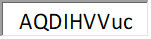 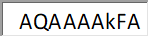 AMTRUST NORTH AMERICA06/10/20221759492506/20/20224,751.00Total AMTRUST NORTH AMERICA4,751.00BUILDING INSPECTION UNDERWRITERS OF PA05/31/20227421406/10/2022220.00Total BUILDING INSPECTION UNDERWRITERS OF PA220.00COMCAST06/13/2022899320908000906006/23/2022368.32Total COMCAST368.32DUQUESNE LIGHT CO06/01/20223993-460-00006/11/2022192.3606/01/20221744-720-00006/11/202276.1306/01/20229723-500-00006/11/20223,318.1106/01/20220744-720-00007/05/2022340.42Total DUQUESNE LIGHT CO3,927.02GUY NORELLI GRAPHICS06/08/20222215306/18/20221,340.88Total GUY NORELLI GRAPHICS1,340.88LUKE RILEY06/13/20227 Springs Mileage06/23/202230.93Total LUKE RILEY30.93O'REILLY AUTO PARTS06/16/20225108-27133906/26/202253.95Total O'REILLY AUTO PARTS53.95ONE DIGITAL06/02/202210205-000107 ver 106/12/202240.00Total ONE DIGITAL40.00ORKIN EXTERMINATING06/01/202210088746-072206/11/2022318.0006/09/20222257333206/19/2022207.92Total ORKIN EXTERMINATING525.92PA Housing Finance Agency06/20/2022555-P-7906/30/202230.00Total PA Housing Finance Agency30.00RACUNAS LAW GROUP LLC05/01/2022150305/11/20222,166.00Total RACUNAS LAW GROUP LLC2,166.00RILEY-MCCLELLAND, JENNIFER06/13/20227 Springs Mileage06/23/202230.9306/13/2022Hershey Mileage06/23/2022126.25Total RILEY-MCCLELLAND, JENNIFER157.18STEEL RIVERS COG05/26/2022School Demo Ad06/05/2022344.10Total STEEL RIVERS COG344.10VERIZON GARAGE06/09/2022450-731-927-0001-5306/19/202255.70Total VERIZON GARAGE55.70WESTCOM WIRELESS INC06/14/2022119006/24/202255.00Total WESTCOM WIRELESS INC55.00TOTALTOTAL14,066.00